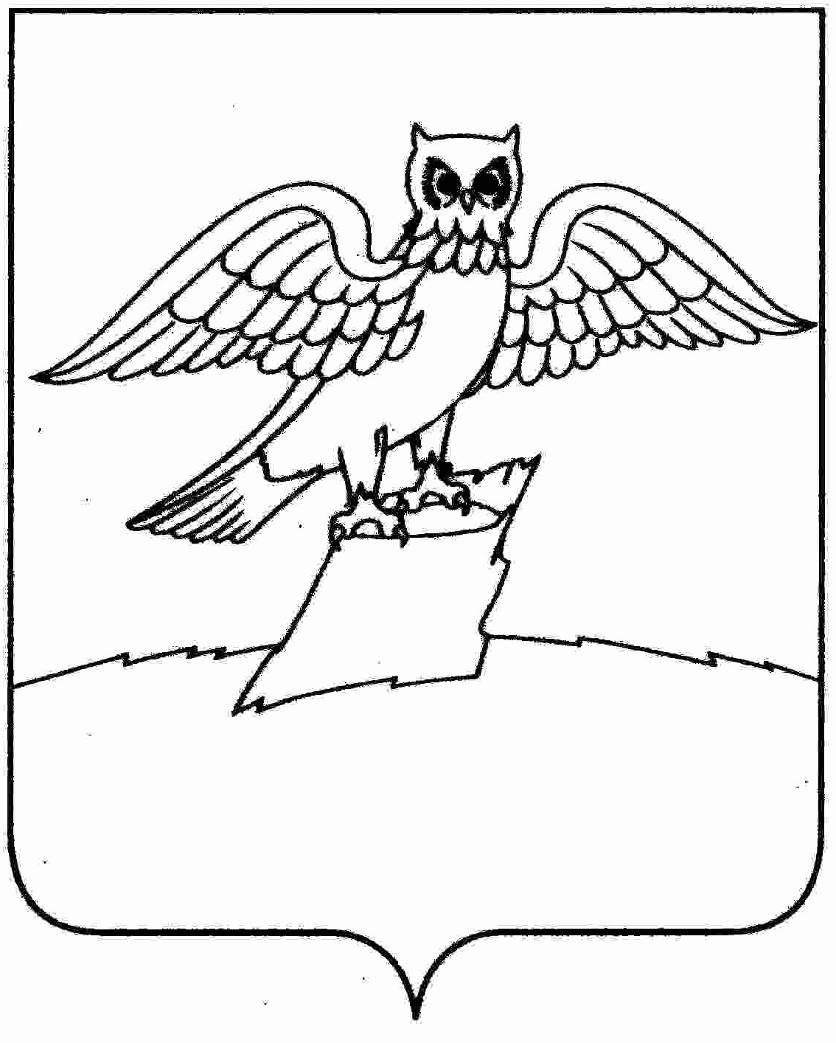 АДМИНИСТРАЦИЯ ГОРОДА КИРЖАЧКИРЖАЧСКОГО РАЙОНАП О С Т А Н О В Л Е Н И ЕГЛАВЫВ соответствии с ст. 39 Градостроительного кодекса Российской Федерации, ст. 28 Федерального закона от 06.10.2003 № 131-ФЗ «Об общих принципах организации местного самоуправления в Российской Федерации», ст. 17 Устава г. Киржач Киржачского района Владимирской области,П О С Т А Н О В Л Я Ю:1. Провести публичные слушания по вопросу изменения вида разрешенного использования земельного участка с кадастровым номером 33:02:010747:10, площадью 454,0 кв.м., расположенного по адресу: Владимирская область, г. Киржач, ул. Юматова, д. 12 с вида разрешенного использования «индивидуальное жилищное строительство» на вид разрешенного использования «магазины», 19 октября 2017 г. в 10:00 в здании администрации по адресу: Владимирская область, г. Киржач, мкр. Красный Октябрь, ул. Пушкина, д. 8 «б».2.  Жители города  Киржач в период с 19 сентября 2017 г. по  19 октября 2017 г. могут ознакомиться со схемой изменения вида разрешенного использования земельного участка, указанного в п.1 настоящего постановления в отделе по архитектуре администрации муниципального образования города Киржач с 09:00 до 16:00 часов, ежедневно, кроме субботы и воскресенья, перерыв с 13:00 до 14:00 (г. Киржач, мкр. Красный Октябрь, ул. Пушкина, д. 8 «б», каб. 14)            3. Возложить подготовку и проведение публичных слушаний на заместителя  главы администрации  по вопросам жизнедеятельности.            4. Поручить отделу по архитектуре администрации города Киржач:            4.1. В срок до 19 сентября 2017 г. опубликовать информацию о проведении публичных слушаний по вопросу, указанному в пункте 1 настоящего постановления в газете «Красное знамя».            4.2. В срок до 27 октября 2017 г. обобщить и опубликовать результаты публичных слушаний в газете «Красное знамя».          5. Контроль за исполнением настоящего постановления оставляю за собой.          6.  Данное постановление вступает в силу с момента его подписания.12.09.2017№ 936О проведении публичных слушаний по вопросу изменения вида разрешенного использования земельного участка, расположенного по адресу: Владимирская область, г. Киржач, ул. Юматова, д. 12Глава города КиржачН.В. Скороспелова